       河南中原黄金冶炼厂有限责任公司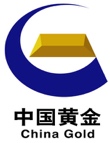 地址：中国•河南三门峡市产业集聚区209国道南侧铅铋精矿竞价销售报价公告销售单位：河南中原黄金冶炼厂有限责任公司（地址：河南省三门峡市产业集聚区209国道南侧 ，邮编：472000） 竞价产品简述：河南中原黄金冶炼厂有限责任公司冶炼过程中产出铅铋精矿，本次竞价销售量约15000吨。产品有价金属范围：金15克/吨左右，银300克/吨左右，铅吨品位45%——55%，铋吨品位2%——6%。竞价日期：	2020年12月8日交货方式：	买方自提			交货地点：	河南中原黄金冶炼厂有限责任公司（河南省三门峡市产业             集聚区209国道南侧）	资质要求：竞价单位必须手续齐全，营业执照及危废经营许可证（危险废物类别需包含321-002-48项）等资质证件必须在有效期限内。品名、数量、检斤及包装：（吨袋装)；具体提货及计价数量以卖方质量管理部检斤单数量为准，包装袋以现场实际称重扣减。买方须根据卖方的实际生产情况，按卖方通知时间均衡提货。		付款方式：买方先付货款后提货，货款以现金或电汇方式支付，待实际提货的化验结果出来后多退少补。一、产品销售竞价单：二、计价说明：Au：以10g/t＜Au≤15 g/t为基准进行报价。金按基准品位15±5g /t进行计价，金品位每上升或下降5g/t时计价系数相应上升或下降       个百分点；当金的品位下降至1g/t（不含1g/t）以下时不计价。金价按上海黄金交易所2#金(均价带票价)计价Ag：以100g /t＜Ag≤300g /t为基准进行报价。银按基准品位300±200g /t进行计价，银品位上升或下降200g/t计价系数相应上升或下降       个百分点；当银品位低于100g/t时不计价。银价按上海华通网2#银(均价带增值税专用发票价)计价Pb：按49%/t＜Pb≤50%/t为基准进行报价。铅按基准品位50%/t±1%/t进行计价，品位每上升或降低1%/t，计价系数相应增加或减少       %。铅价按上海有色金属网SMM1#铅锭(均价带增值税专用发票价)计价。Bi：按2%/t＜Bi≤4%/t为基准进行报价。铋按基准品位4%/t±2%/t进行计价，品位每上升或降低2%/t，计价系数相应增加或减少       %；当铋品位低于2%/t时不计价。铋价按上海有色金属网精铋（均价带增值税专用发票价)计价。三、竞价评标办法竞价小组会根据竞价报价单有效报价系数，参照2020年12月8日计价金属当日市场价格换算成总市值，依照市值高低排序确定采购方，并按最高市值报价系数进行分量销售，合同计价系数按最高总市值报价单位报价系数执行。四、竞价成交须知3.1竞价方买方成交后竞价保证金200万元转化为履约保证金。3.2竞价方买方成交后不履行付款提货义务，卖方将视竞价买方方弃标，竞价保证金不予退还，最终合同提货量以实际库存检斤量为准。五、报价有效期： 2020年 12月8日15时止				报价单位全称（盖章）：                               		                                                                  联系人：	                        	       手机：	                   电话：	                            	邮箱或传真：	时间：                  备注：1.请报价单位务必填写：单价、报价有效期、报价单位信息，并加盖公章。2.参加竞价销售须提交竞价销售保证金200万元（大写：人民币贰佰万元整），竞价人成交后，其竞价销售保证金转化为履约保证金。竞价人未成交，竞价保证金于5个工作日内退还。竞价销售保证金需在2020年 12月8日14时00分前汇至以下账户（逾期竞价单视为无效）：全    称 ：河南中原黄金冶炼厂有限责任公司开户银行：河南省三门峡市工行三门峡分行银行帐号：1713 0229 0920 0076 156行号：1025050022933.为保证报价及时性，竞价单、参与竞价方营业执照、危险固废经营许可证及开票信息（加盖公章）回传ylcsjjcb@126.com后，请及时联系我公司人员收取，联系电话0398-2756853。				4.请把贵公司的报价邮箱改为公司名称、明确主题，方便确认。例如：报价公司：中国石化 ，邮件主题：2020年X月X日铅铋精矿竞价销售报价公告			有价金属名称有价元素基准品位报价及计价系数评标设定品位金10g/t＜Au≤15 g/t15 g/t银100g /t＜Ag≤300g /t300 g /t铅49%/t＜Pb≤50%/t50%/t铋2%/t＜Bi≤4%/t4%/t